МУНИЦИПАЛЬНОЕ БЮДЖЕТНОЕ ОБЩЕОБРАЗОВАТЕЛЬНОЕ УЧРЕЖДЕНИЕ «НАЧАЛЬНАЯ ШКОЛА – ДЕТСКИЙ САД №66»  Поддержка и сопровождение детей с ограниченными возможностями здоровья Аналитическая справка за 2017– 2018  учебный год.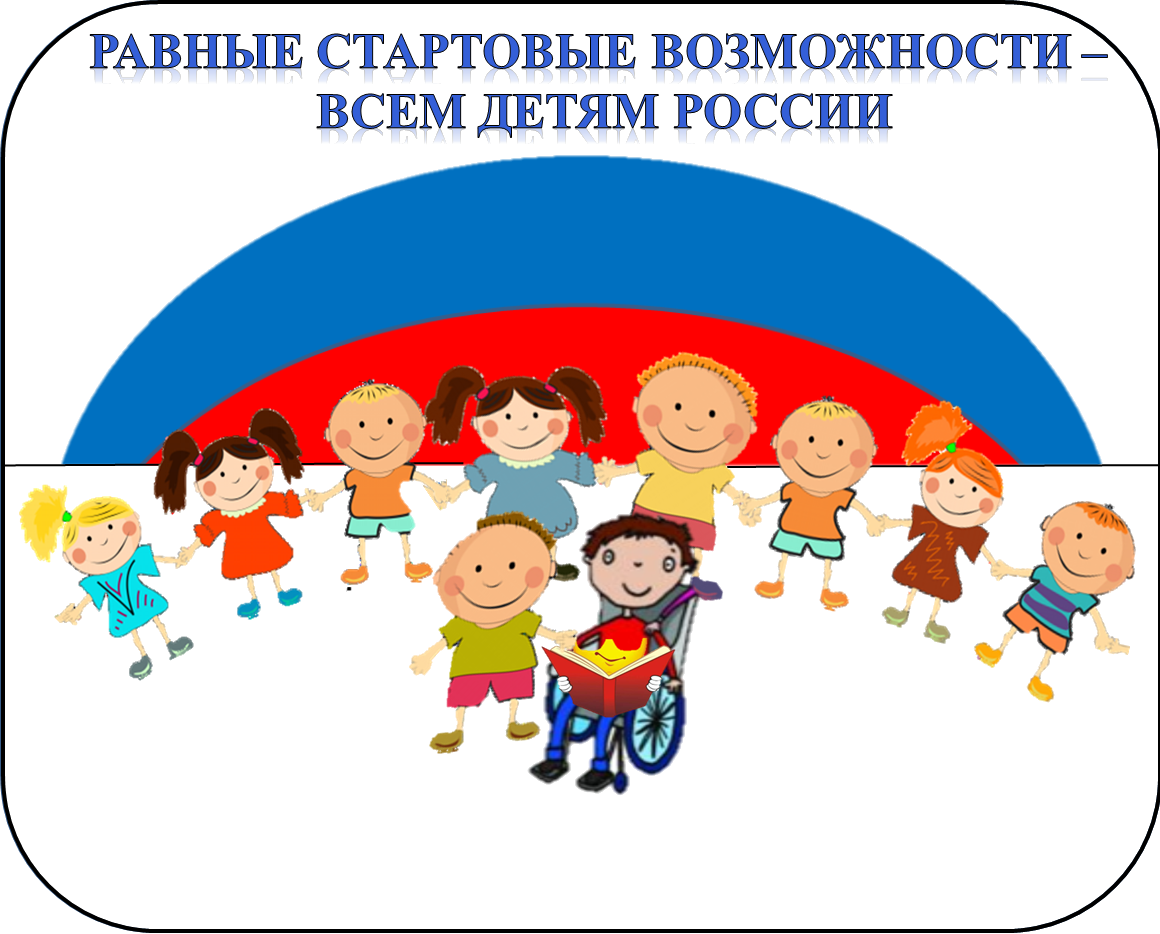 Махачкала,2018г.Организация образовательного процесса       Образовательная деятельность строится в соответствии с требованиями Федерального государственного образовательного стандарта (ФГОС) дошкольного образования и начального, СанПиНа, и иных нормативно-правовых документов. В МБОУ №66 разработана Основная общеобразовательная программа в соответствии с ФГОС ДО и ФГОС НОО.Образовательная программа МБОУ № 66 направлена на создание условий развития ребенка, открывающих возможности для его позитивной социализации, личностного развития, развития инициативы и творческих способностей на основе сотрудничества со взрослыми и сверстниками и соответствующим возрасту видам деятельности, создание развивающей образовательной среды, которая представляет собой систему условий социализации и индивидуализации детей.        МБОУ № 66 реализует основную общеобразовательную программу дошкольного образования, разработанную на основе «Примерной основной образовательной программы дошкольного образования «От рождения до школы» под редакцией Н. Е. Вераксы, Т. С. Комаровой, М. А. Васильевой.       В структуре образовательной программы  выделены две части: основная часть и часть, формируемая участниками образовательных отношений. Основная часть представляет собой обязательную часть ООП ДО и представляет 80% примерной основной общеобразовательной программы дошкольного образования «От рождения до школы» под редакцией Н. Е. Вераксы, Т. С. Комаровой, М. А. Васильевой. Часть, формируемая участниками образовательных отношений, занимает не более 20% от общего нормативного времени на реализацию основной общеобразовательной программы дошкольного учреждения. В вариативной части отражена специфика МБОУ и реализован социальный заказ на образовательные услуги с учетом специфики национально-культурных, демографических, климатических условий, в которых осуществляется образовательный процесс. Часы дополнительных образовательных услуг входят в объем максимально допустимой нагрузки.  В течение года  в связи с реализацией ФГОС ДО  и НОО  была осуществлена корректировка  рабочих программ на каждую возрастную группу.      Принцип комплексно-тематического планирования, лежащий в основе организации планирования работы, предполагает организацию образовательной деятельности по основным темам (одна тема длится примерно в течение недели), итоговое мероприятие, обобщающее работу по каждой теме, проводится в разнообразных формах (развлечение, праздник, КВН, викторина, досуг и т.д).      Традиционные праздничные мероприятия, положенные в основу годового планирования: День дошкольного работника, праздник осени, Новый год,  День защитника Отечества,  Международный женский день, День Победы, День защиты детей, День России и другие.         Подход к диагностике результатов образовательного процесса.В МБОУ № 66 разработана система оценки уровня развития интегративных Качеств  и целевых ориентиров)  у детей 3 -7 лет и система оценки освоения ООП ДО  МБОУ № 66. Реализуют данную систему все педагоги и специалисты МБОУ.                                                         Анализ работы  В 2017-2018 учебном году ведущей целью являлось: Создание условий развития ребенка в том числе с ОВЗ, открывающих возможности для его позитивной социализации, личностного развития, развития инициативы и творческих способностей на основе сотрудничества со взрослыми и сверстниками и в соответствующих возрасту видах деятельности.Для реализации  цели были определены следующие задачи:1.  Поиск новых направлений и форм сотрудничества с семьями обучающихся, в том числе с детьми ВОЗ;- вовлечение родителей (законных представителей) непосредственно в образовательную деятельность;- обмен информацией на сайте МБОУ через создание персональных страничек воспитателей;- организация родительских собраний в форме педагогических конференций, педагогических чтений;2.  Внедрение современных педагогических технологий в образовательный процесс, в том числе коррекционных, для сохранения и укрепления здоровья детей, осуществление помощи семьям детей с ограниченными возможностями здоровья:- внедрение  технологий на основе деятельностного подхода; коррекционных технологий развития речевой и познавательной деятельности детей;- организация консультативной, методической помощи семьям детей с ОВЗ;3.  Создание условий для профессионального роста и  развития педагогических работников:- участие в конкурсах профессионального мастерства на различных уровнях;- повышение квалификации, получение дополнительного проф. образования;    В ходе работы по реализации данных задач были достигнуты определённые успехи в образовании и развитии детей,  а также выявлены проблемы и трудности.                        Результаты  работы по реализации задачи«Поиск новых направлений и форм сотрудничества с семьями обучающихся, в том числе с детьми с ОВЗ »     Родители выступают как основные заказчики системы дошкольного образования, поэтому важно взаимодействие двух социальных институтов: семьи и детского сада для функционирования дошкольной образовательной организации,  для поддержания её конкурентной способности. Ежегодно коллектив нашего сада ищет новые, оптимальные пути взаимодействия с семьёй, оставляя наиболее действенные формы и технологии, а те, которые не зарекомендовали себя, стараемся использовать реже. ФГОС одной из приоритетных задач ставит обеспечение психолого-педагогической поддержки семьи и повышения компетентности родителей (законных представителей) в вопросах развития и образования, охраны и укрепления здоровья детей, а также рекомендует вовлечение семей непосредственно в образовательную деятельность, что дает нам поиск новых форм сотрудничества и взаимодействия.               Основные направления  в работе с родителями в 2017-18 году:- вовлечение родителей (законных представителей) непосредственно в образовательную деятельность;- обмен информацией на сайте МБОУ через создание персональных страничек воспитателей;- организация родительских собраний в форме педагогических конференций, педагогических чтений, мастер-классов и т.д.                                       Формы работы с родителями:Совместные мероприятия педагогов и родителей: Родительские собрания (как традиционные так и инновационные формы); консультации; работа в составе Совета учреждения, клубы по интересам; школа для молодых родителей; помощь в ремонте групп, игрового оборудования, при оформлении участков;Совместные мероприятия педагогов, родителей и детей: КВН – викторины; совместное творчество; участие родителей в образовательной деятельности (по приглашению), участие в праздниках, досугах и иных мероприятиях; итоговые открытые  мероприятия с участием детей с приглашением родителей; Выпуск газет; проектная деятельность; соревнования; участие в организации экскурсий и походов, встреч с интересными людьми;Индивидуальные: Беседы;  консультации; буклеты и брошюры; выполнение индивидуальных поручений (помощь в ремонте игрушек, оборудования). Наглядно–информационные: Информационно – просветительская работа (ознакомление родителей с особенностями ДОУ, с событиями,  с нормативными и иными документами): стенды, уголки, выставки;- Информационно – аналитические: (опросы, срезы, анкетирование)- предоставление информации посредством ЭОР: (сайт МБОУ). Также в течение года проведены  2 общих родительских собрания: одно в форме конференции «Реализация ФГОС ДО в МБОУ № 66: проблемы, перспективы и практика внедрения», одно, итоговое,  в форме круглого стола с приглашением различных специалистов. На данном собрании большое внимание было уделено безопасности и здоровью детей.Методическая работа с педагогами по данному направлению включала в себя:Педагогические советы: «Организация взаимодействия с родителями в соответствии с ФГОС» с повесткой дня:Сообщение заведующей: «Новые направления и формы взаимодействия с семьями воспитанников»;«Методика разработки персональной страницы на сайте МБОУ» Выступление воспитателей: «Подготовка и проведение установочных родительских собраний в форме конференций»;Педсовет - конференция с участием родителей «Условия повышения качества образования МБОУ № 66: состояние, проблемы и перспективы.Мастер-классы, семинары, тренинги:Семинар-практикум «разработка персональной страницы воспитателя на сайте ДОУ как эффективная инновационная форма взаимодействия с родителями»;Школа молодого педагога «Организация взаимодействия с родителями по ФГОС».     Таким образом, можно сделать вывод: Работа с родителями проводилась регулярно, систематически. В МБОУ уделяется большое внимание вопросам взаимодействия педагогического коллектива и родителей, в том числе вновь поступающих детей: консультирование по организации пребывания ребенка в детском саду, по вопросам адаптации и подготовки ребенка к поступлению в детский сад; оздоровления и закаливания; самообслуживания, культурно-гигиенических навыков, по развитию и образованию ребенка по всем направлениям развития. В течении года с родителями проводятся различные консультации по организации совместной деятельности дома, по режиму дня в выходные и праздничные дни. Рекомендации посещений различных мероприятий.   Ежемесячно проводились родительские собрания по актуальным вопросам воспитания, родители принимали участие в различных мероприятиях, конкурсах и выставках, оказывали помощь саду. Но по-прежнему остаются проблемы: - некоторые родители неохотно посещают родительские собрания в промежуточные периоды, мало уделяют внимания воспитанию культуры поведения и общему развитию своих детей, также не участвуют в общественной жизни МБОУ;- В этом году не в полной мере была решена задача по созданию персональных страниц воспитателей для полноценного обмена информацией посредством ЭОР. Данная проблема сформировалась из-за недостаточной компетенции педагогов в области ИКТ, а также из-за их большой загруженности (100% педагогов обучались как на курсах повышения квалификации, так и в образовательных учреждениях).Итог: данная задача реализована на 90%.Результаты  работы по реализации задачи«Внедрение современных педагогических технологий в образовательный процесс, в том числе коррекционных, для сохранения и укрепления здоровья детей, осуществление помощи семьям детей с ограниченными возможностями здоровья»Работа по реализации данной задачи осуществлялась в течение года поэтапно и включала в себя следующие направления:- внедрение  технологий на основе деятельностного подхода, коррекционных технологий развития речевой и познавательной деятельности детей;- организация консультативной, методической помощи семьям детей с ОВЗ;Прежде чем ввести какое-то новшество, как известно, нужно сначала его освоить самому. Реализация работы по введению инновационных образовательных технологий была осуществлена в несколько этапов:1. Обучение педагогов (100%) на курсах повышения квалификации;2. Организация методической помощи педагогам на базе ОУ:  в течение года были проведены следующие мероприятия:- Педагогический совет «Организация коррекционной педагогической помощи детям с ограниченными возможностями здоровья» с повесткой дня:Доклад директора;сообщение воспитателей: «коррекционные технологии в образовательном процессе; эффективность и особенности применения»;Заместителя по УВР «Разработка индивидуальных образовательных маршрутов для детей с ОВЗ»;- Семинар «Современные педагогические технологии в физическом развитии  детей»;Круглый стол «Формирование  экологических представлений у дошкольников через экспериментальную и познавательно-исследовательскую деятельность»;Школа молодого педагога: «Виды детской деятельности: особенности их развития на каждом возрастном этапе», «Технологии личностно-ориентированного взаимодействия педагога и детей в ДОУ», «Познавательно-исследовательская и экспериментальная  деятельность детей: особенности организации», «Коррекционные технологии  в работе с детьми с ОВЗ».4. Организация обучения современным образовательным технологиям путем просмотра видеоматериалов на тему: «опыт работы по реализации инновационных ОУ» - обмен опытом других ОУ  России.5. Внедрение современных инновационных образовательных технологий в образовательный процесс МБОУ № 66 (внедрение, анализ результатов).   Важнейшими задачами, стоящими всегда перед МБОУ и особо актуальными в настоящее время, являются задачи сохранения и укрепления здоровья детей как физического, так и психического. Внедрение современных образовательных технологий позволило индивидуализировать образовательный процесс, тем самым обеспечив реализацию данной годовой задачи. Так, педагогами были освоены следующие технологии:-детское экспериментирование (опыт работы по организации опытно-экспериментальной деятельности с детьми дошкольного возраста был представлен педагогами МБОУ № 66), а также в интернет -порталах  на различных сайтах);- технологии здоровьесбережения, в т. ч и коррекционные образовательные технологии;- Продолжается работа по проектной деятельности. В этом году педагогами было реализовано множество проектов на различную тематику.     Работа по освоению технологии «проектирование» ведется уже несколько лет, результаты своей деятельности были представлены педагогами при обобщении опыта работы и представлении его  при  участии в конференциях, конкурсах как на муниципальном, так и региональном и всероссийском уровнях.Также  педагогами освоены технологии: «река времени», «игровые технологии», «ИКТ», «путешествие по карте»,  и др.   На сегодняшний день наиболее неосвоенными остаются технологию: «моделирование». Реализация подзадачи «осуществление помощи семьям детей с ограниченными возможностями здоровья»         В текущем учебном году наше образовательное  учреждение посещали 1 ребенок-инвалид, и, кроме этого, было выявлено более 30 детей с ОВЗ, в это число входят дети в нарушениями речевого и физического развития различной этиологии, не имеющие инвалидности, но стоящие на учете у различных специалистов. Результаты мониторинга свидетельствуют о том, что дети данной категории имеют удовлетворительные показатели освоения ООП ДО и ФГОС НОО, что объясняется особенностями их развития. При организации работы с данной категорией детей педагоги не только сами осуществляли коррекционные мероприятия, но и оказывали активную консультативную помощь семьям, которая включала в себя беседы с родителями, помощь в подборе специальной медико-педагогической литературы, показе различных фото и видеоматериалов, направление к специалистам, помощь в организации жизни и деятельности «особенного ребенка» дома.  Результаты работы показали, что не все родители готовы к активному сотрудничеству с педагогами, многие из них не считают, что у ребенка есть проблемы, некоторые не могут в полной мере следовать советам педагога, считая, что он недостаточно компетентен в данной области, хотя профессиональное образование наших педагогов вполне соответствует современным требованиям: 1 педагог прошел курсы повышения квалификации по ОВЗ, 2 педагога имеют высшее педагогическое образование по направлению  «коррекционная педагогика и специальная психология», 2 педагога  имеют высшее образование  по направлению «педагог - психолог» и 1 педагог высшее профессиональное образование по направлению «Социальный работник».        Таким образом, выявленная проблема ставит перед нами задачу поиска новых форм взаимодействия с данной категорией родителей по вопросам образования и развития детей с ОВЗ в условиях «обычного» ДОУ.       Также в этом направлении для  ребенка с ДЦП был составлен индивидуальный образовательный маршрут, который позволил поэтапно осуществлять коррекционную помощь с учетом имеющихся проблем развития.К концу года с заключением «речь в норме» выпущено 80% детей, с незначительными нарушениями - 10% детей, и 10 % детей имеют заключение «со значительным улучшением» - в эти группы входят дети, которые продолжат обучение в следующем году, т.к. имеющиеся дефекты не устранены в полной мере.  На основе анализа работы были сделаны следующие выводы:        Педагогами освоены новые формы и технологии работы с детьми, которые активно применяются в практике, в результате повысился интерес детей к образовательной деятельности, дети стали более инициативными, любознательными, самостоятельными, о чем свидетельствуют результаты педагогического мониторинга.Выявленные проблемы: Отсутствие в штате ДОУ специалиста дефектолога, значительно затрудняют работу с детьми-инвалидами и с ОВЗ, так как при большом количестве детей в группе индивидуальная работа с такими детьми не реализуется на достаточном уровне.Таким образом, считаем, что реализация данной задачи составляет 90%.     Планирование деятельности МБОУ № 66 на 2018-2019 учебный год       В соответствии с полученными в результате анализа данными, выявленными проблемами, в целях создания условий для психолого-педагогической поддержки, позитивной социализации, индивидуализации и полноценного развития личности детей коллективом МБОУ № 66 намечены следующие задачи работы на 2018 – 2019 учебный год: 1.  Повышение профессиональной компетентности педагогов через внедрение и реализацию в ООП  инновационных образовательных технологий; представление результатов работы педагогическому сообществу на муниципальном, региональном и федеральном уровнях через участие в конкурсах, методических мероприятиях, а также публикацию материалов в сборниках;2.   Развитие познавательной и речевой активности, любознательности и инициативности детей через использование технологий познавательно-исследовательской, опытно-экспериментальной, проектной деятельности;3. Совершенствование системы физкультурно-оздоровительной деятельности, путем внедрения инновационных технологий здоровьесбережения в образовательный процесс, формирование навыков ЗОЖ посредством взаимодействия с семьями воспитанников;5. Построение стратегии взаимодействия МБОУ и семьи в условиях реализации    ФГОС  через использование инновационных форм работы с семьёй.